Ciencias Naturales1º E.S.O.La Tierra en el UniversoIdeas claras (para leer, estudiar y repasar)Las distancias en el sistema solar suelen medirse en unidades astronómicas (UA).Una UA equivale a la distancia media entre la Tierra y el Sol (150000000 Km).Las distancias en el universo se expresan en años luz. Un año luz es la distancia que recorre la luz en un año, propagándose a 300000 Km por segundo.El universo está formado esencialmente por galaxias que, a su vez, están constituidas por estrellas.Las galaxias se componen también de nebulosas y cúmulos estelares.Las estrellas están constituidas básicamente por hidrógeno y helio. Muchas estrellas contienen sistemas planetarios.El sistema solar está compuesto por el Sol, planetas, planetas enanos, satélites, asteroides y cometas que orbitan de forma regular en torno al Sol.La existencia de las estaciones del año se debe al movimiento de traslación de la Tierra alrededor del Sol, a la inclinación de su eje de rotación y a la constancia de esa inclinación.El fenómeno del día y la noche está originado por el movimiento de rotación de la Tierra.La Luna muestra siempre la misma cara, porque su período de rotación coincide con el de traslación alrededor de la Tierra.Las mareas con subidas y bajadas del nivel del mar. Este fenómeno se debe, principalmente, a la atracción que la Luna y, en menor medida, el Sol ejercen sobre la Tierra, debida a la gravedad.Los eclipses de Sol se producen cuando la Luna se interpone entre él y la Tierra.Los eclipses de Luna tienen lugar cuando la Tierra se interpone entre el Sol y la Luna.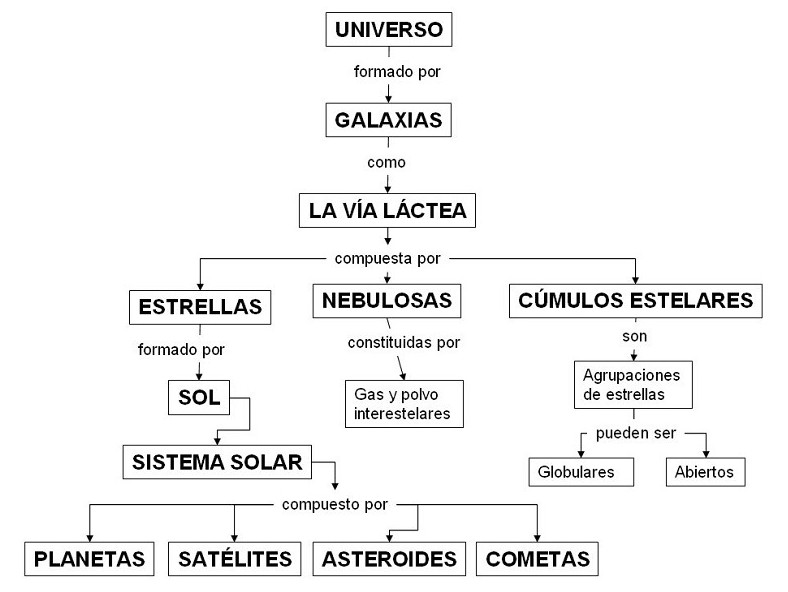 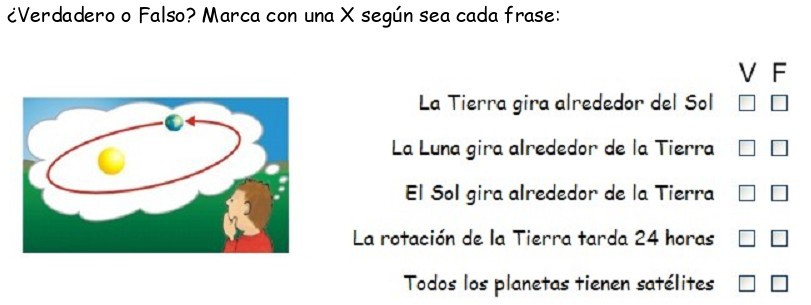 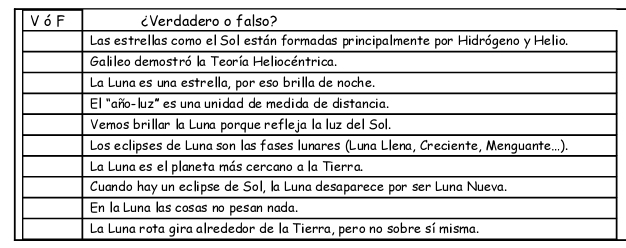 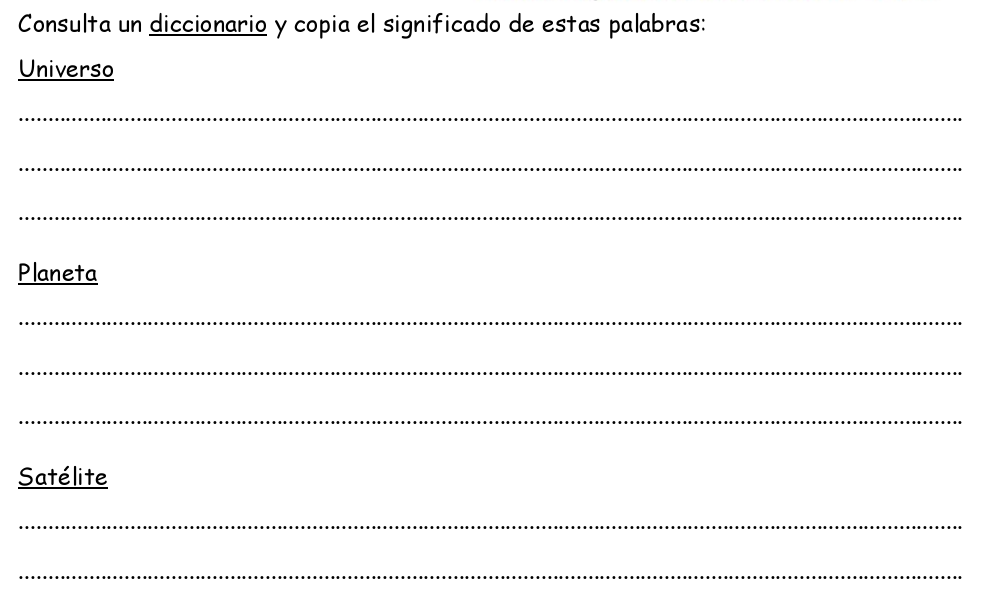 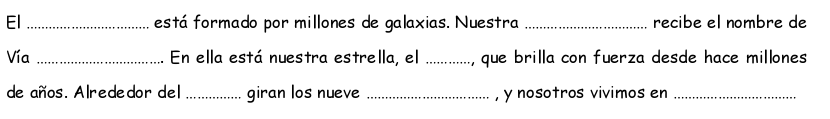 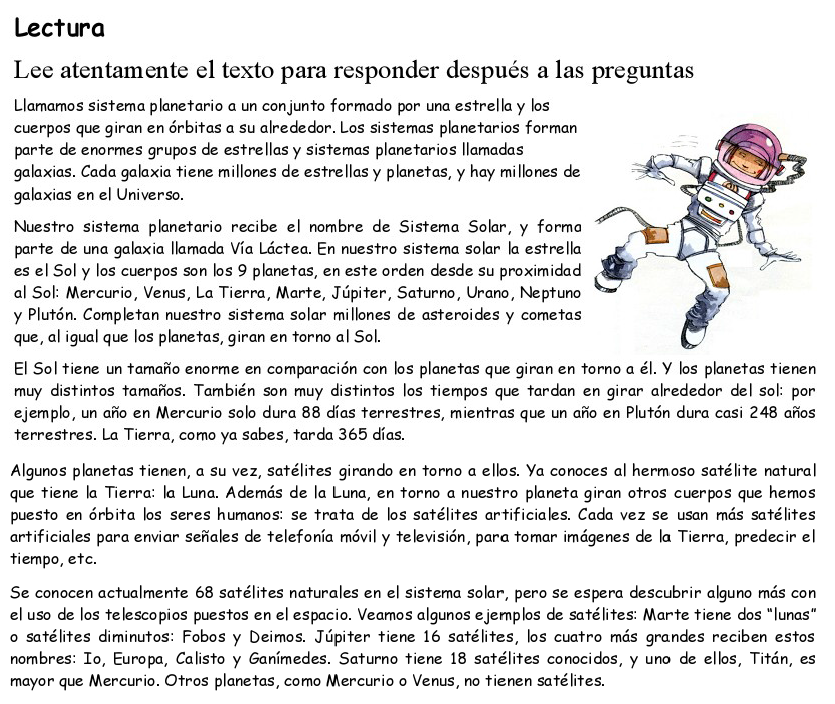 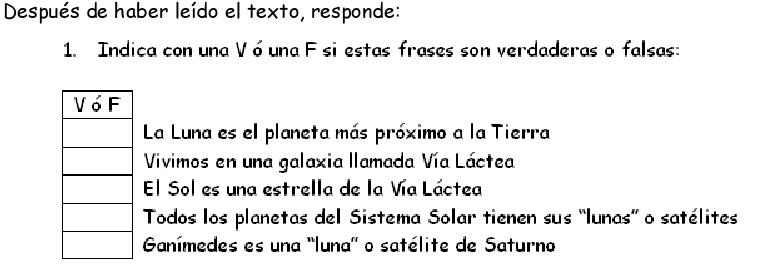 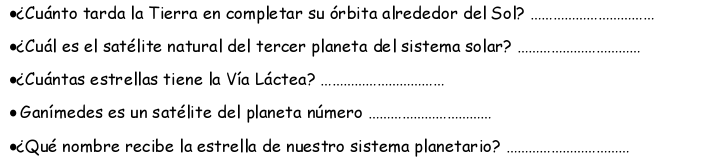 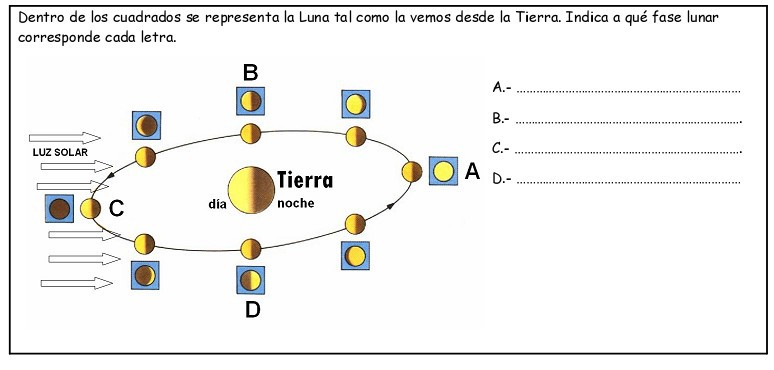 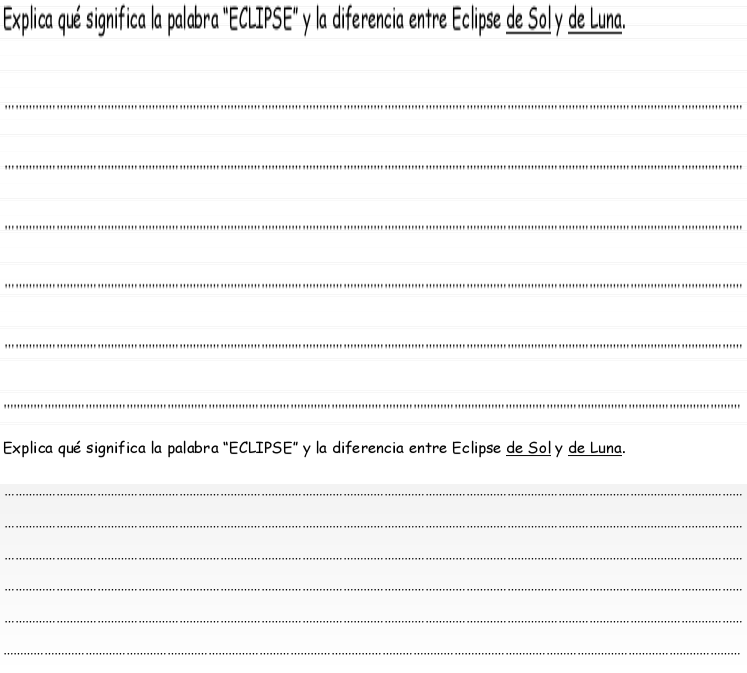 Escribe cuál de estos dibujos corresponde a un eclipse de sol y cuál aun eclipse de luna.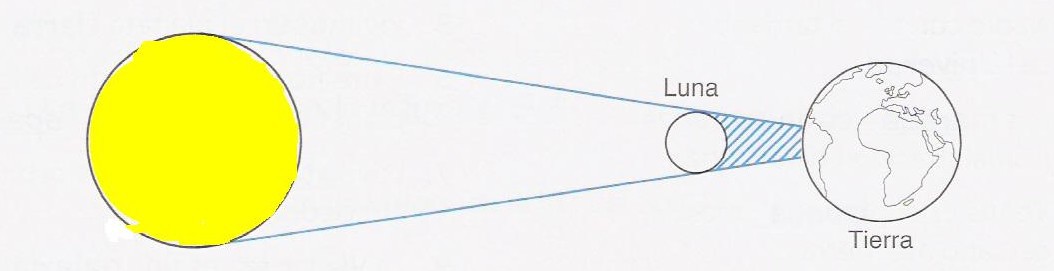 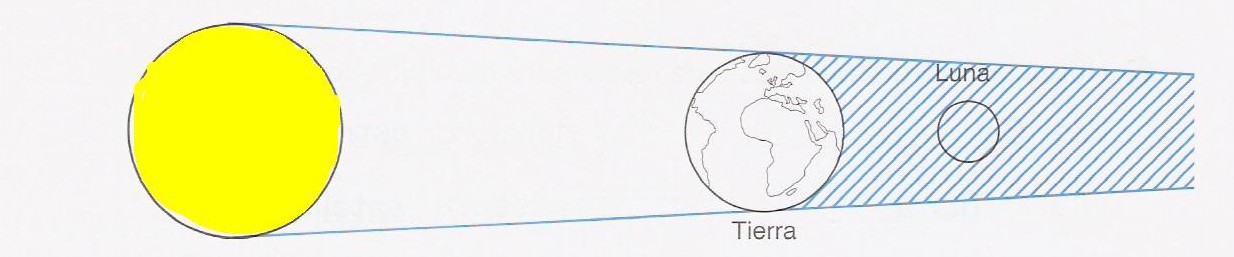 LA PARTE GASEOSA DE LA TIERRA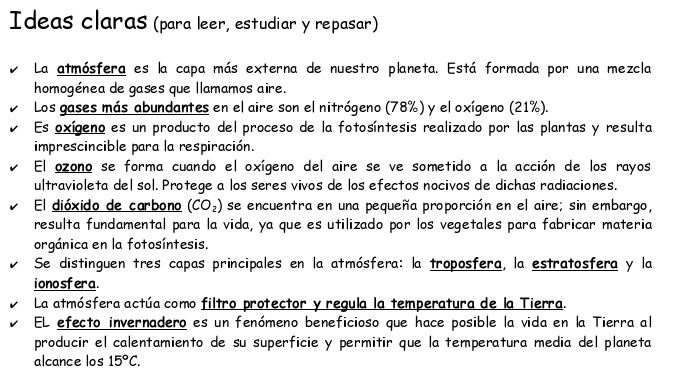 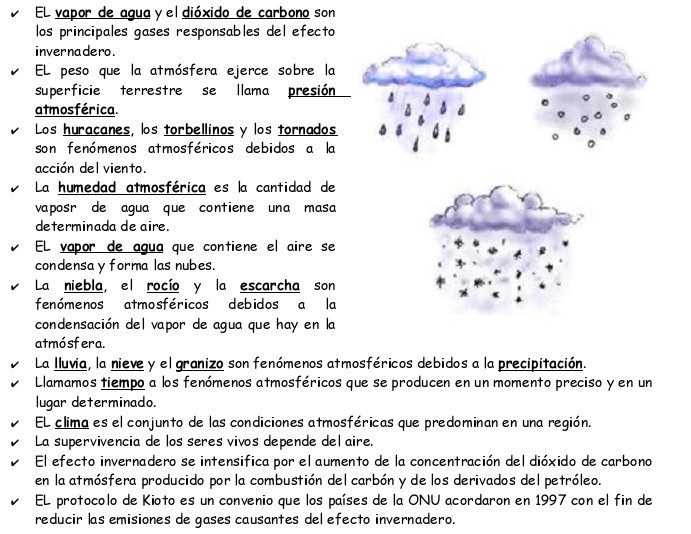 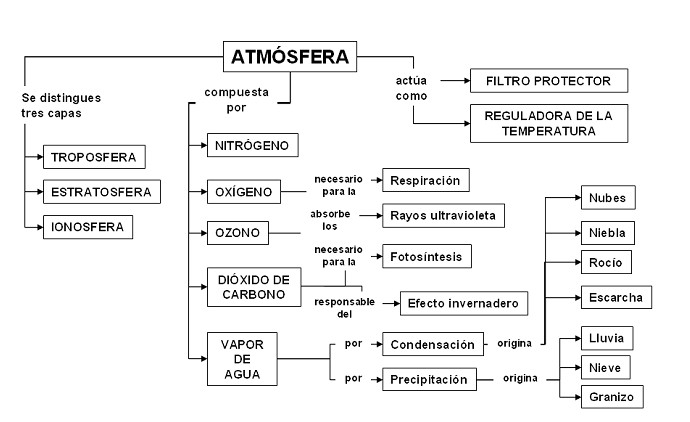 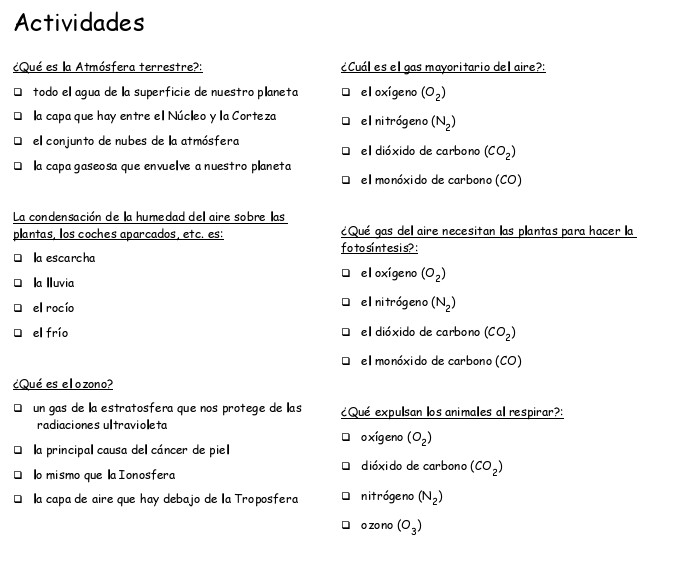 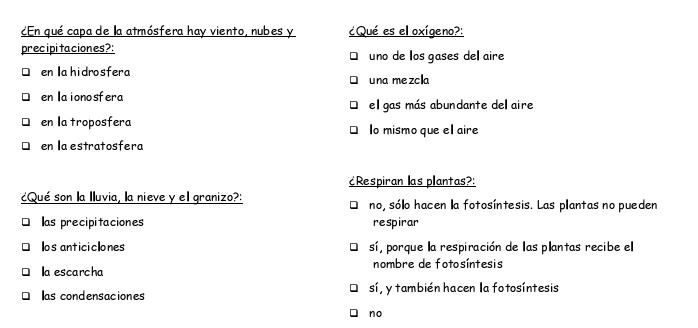 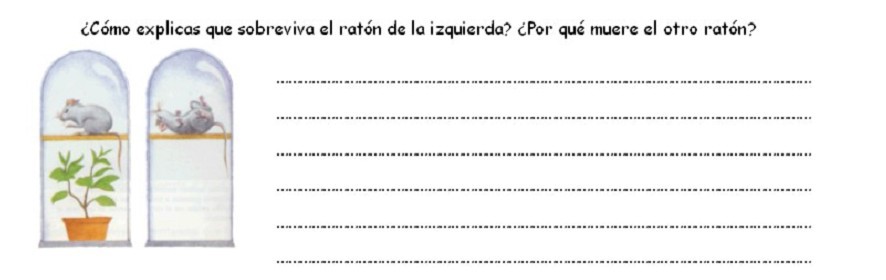 Relaciona las siguientes columnas:NubesLluviaNieblaGranizoSe forman por la condensación del vapor de agua.Es la precipitación de fragmentos de hielo y se produce en el interior de las nubes de tormentaEs la caída del agua en estado líquido, desde la atmósfera a la superficie de la tierra.Son nubes que se forman a ras del suelo, dificultando la visión.Escribe al lado de cada frase, el nombre del gas que corresponda de los que aparecen a continuación: (Se pueden repetir)Vapor de agua, Ozono, Nitrógeno, Oxígeno y Dióxido de carbonoEs el gas mayoritario de la atmósfera:  Lo necesitan las plantas para hacer la fotosíntesis:  Filtra las radiaciones ultravioletas des Sol:  Lo produces tu al respirar y lo expulsas al aire:  Humedad atmosférica:  Lo necesitas tomar del aire para la respiración:  Lo producen las plantas cuando hacen la fotosíntesis:  Lo necesitan las plantas para respirar de noche:  Procede de la evaporación de las aguas marinas y continentales:  La actividad humana influye en su concentración en la atmósfera:  Escribe el nombre de las tres capas de la atmósfera:¿En qué capas de la atmósfera se producen los siguientes fenómenos?Fenómenos meteorológicos: Estrellas fugaces: La mayor parte de los gases que forman la atmósfera: Las auroras boreales: La capa de ozono: LA PARTE LÍQUIDA DE LA TIERRA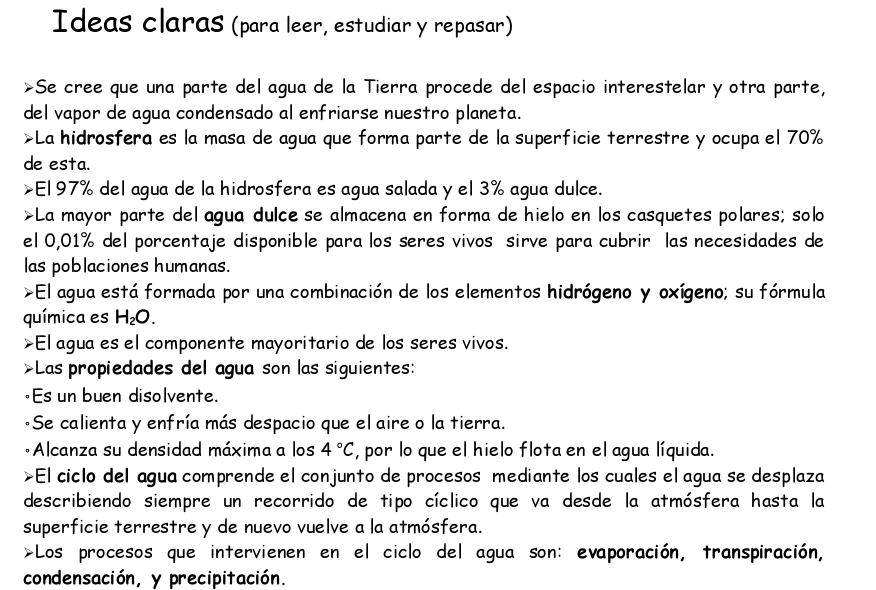 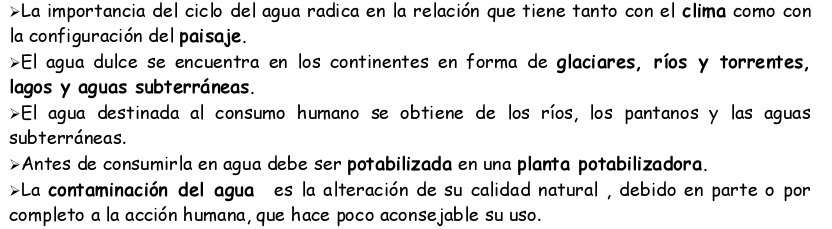 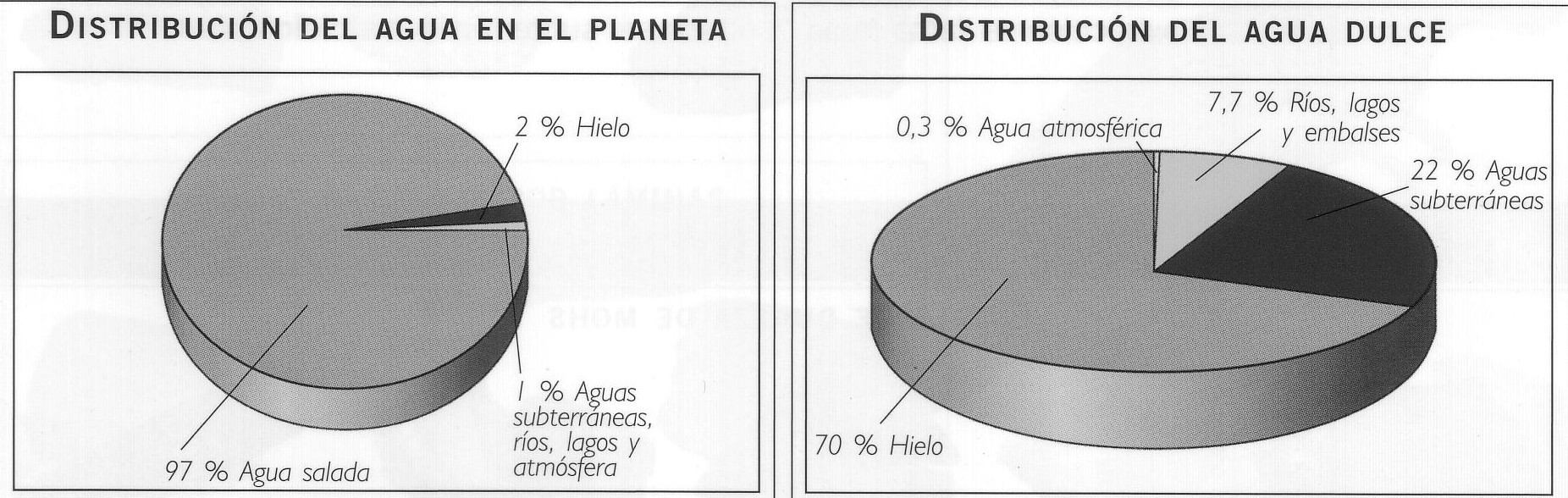 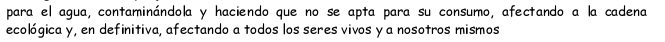 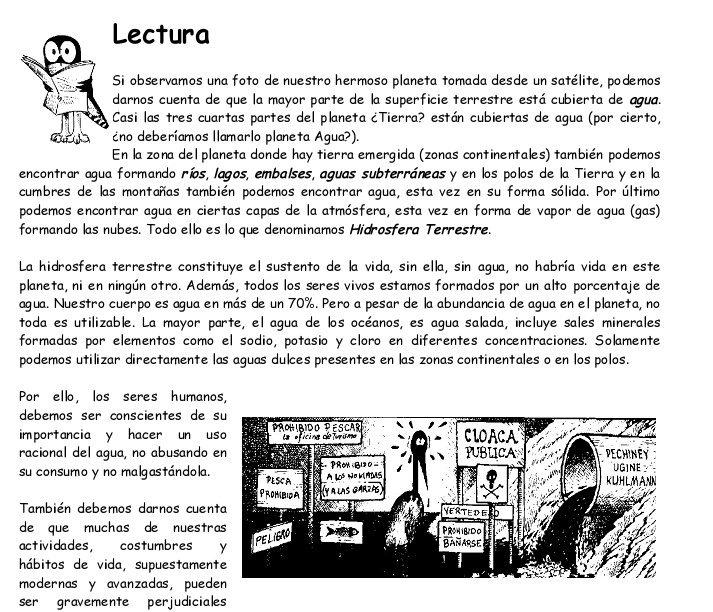 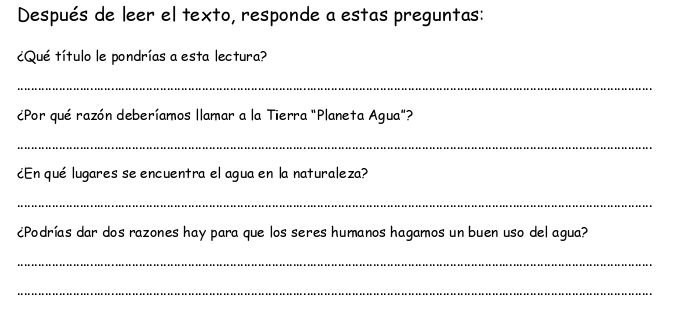 Señala la respuesta correcta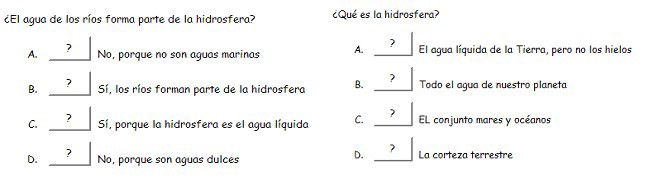 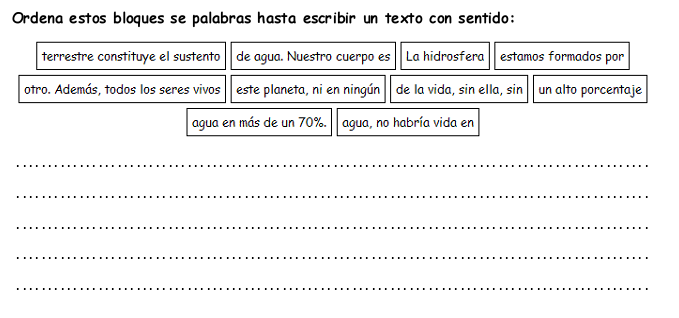 Indica si las siguientes frases son verdaderas (V) o falsas (F):El agua se presenta siempre en forma líquida.Las aguas cubren las tres cuartas partes de nuestro planeta.El 97,3 % del agua de la hidrosfera es agua salada.El agua es el mejor disolvente conocido.La hidrosfera es la capa gaseosa que rodea a la Tierra.El agua dulce reprenta tan solo el 2,7% del agua de todo el planeta.El agua no regula la temperatura del medio ambiente.El agua es el componente mayoritario de los seres vivosColoca los siguientes términos en el lugar que les corresponda:Precipitación, evaporación, transpiración, infiltración, condensación y acumulación.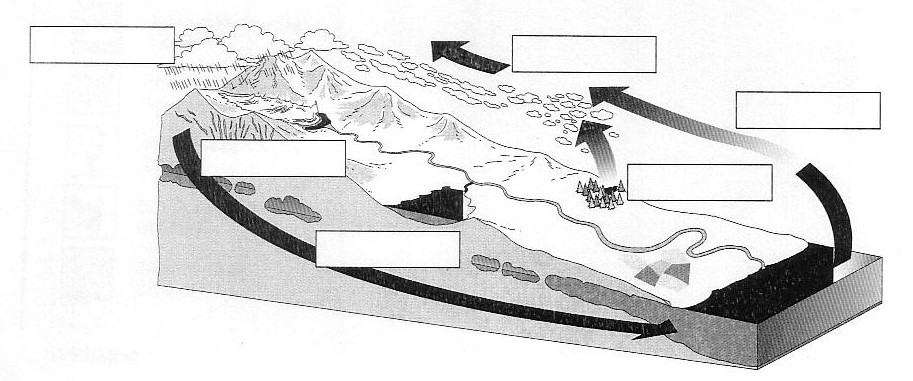 Ponle título a este dibujo:  ¿Cuál es la fuente de energía que activa este ciclo?  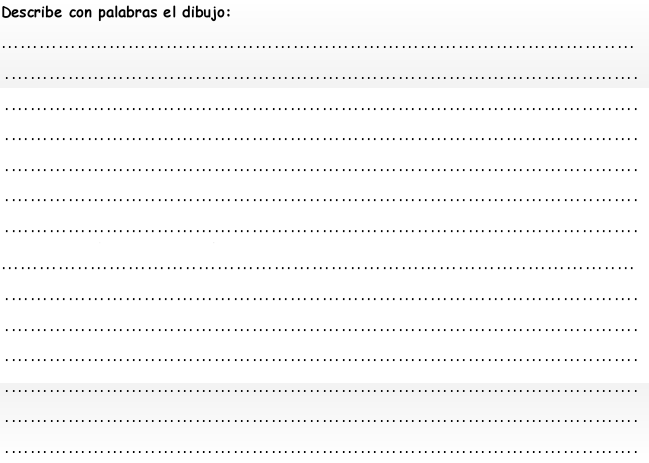 LA PARTE SÓLIDA DE LA TIERRA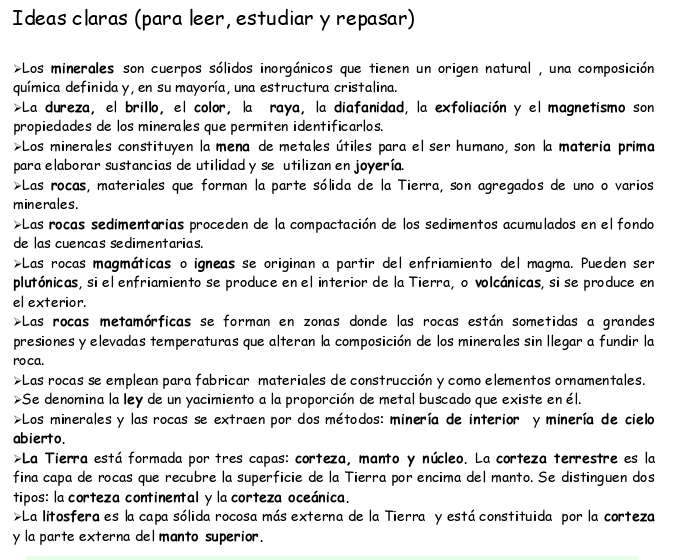 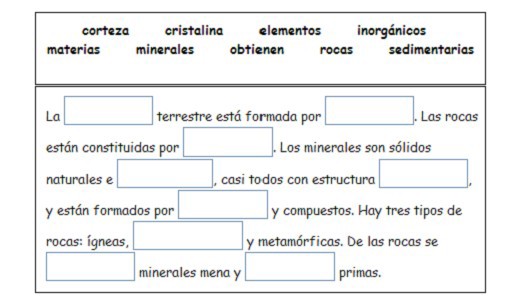 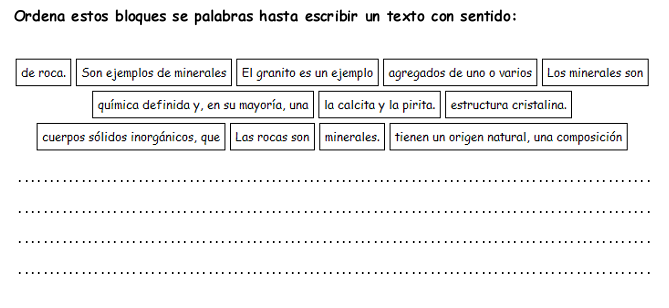 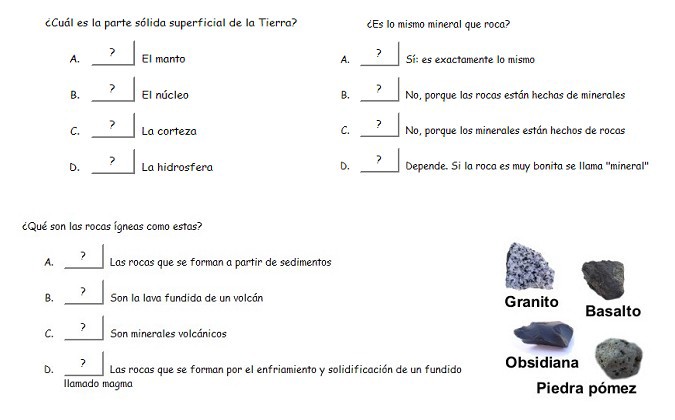 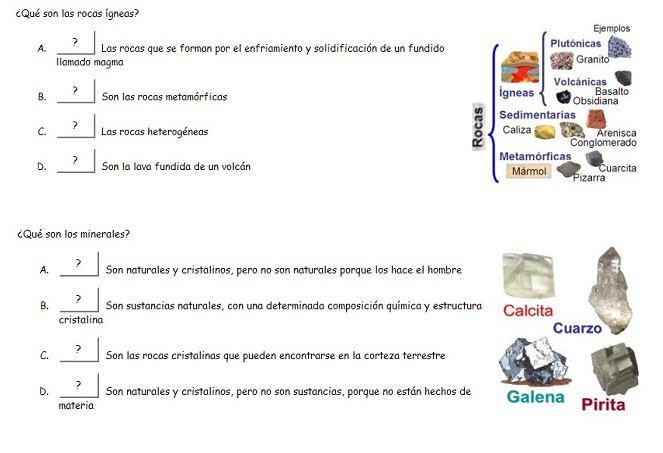 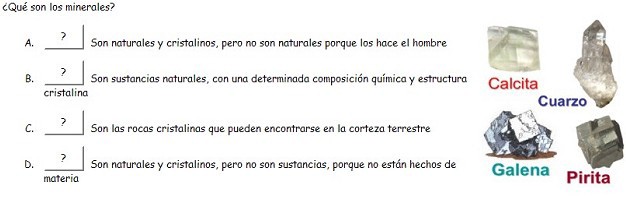 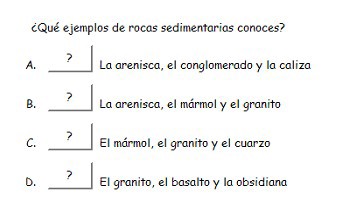 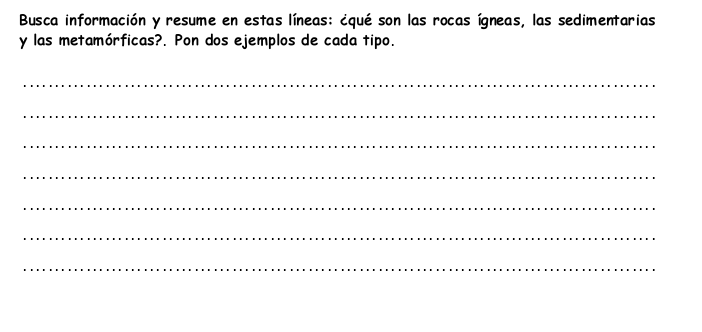 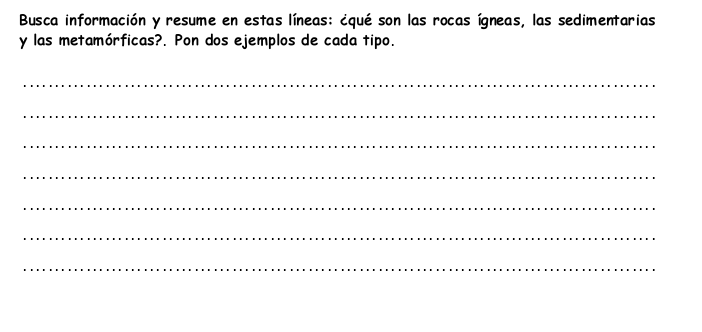 Clasifica en minerales o en rocas los siguientes términos:Azufre, calcita, granito, mica, pizarra, arcilla, grafito, basalto, pirita, caliza.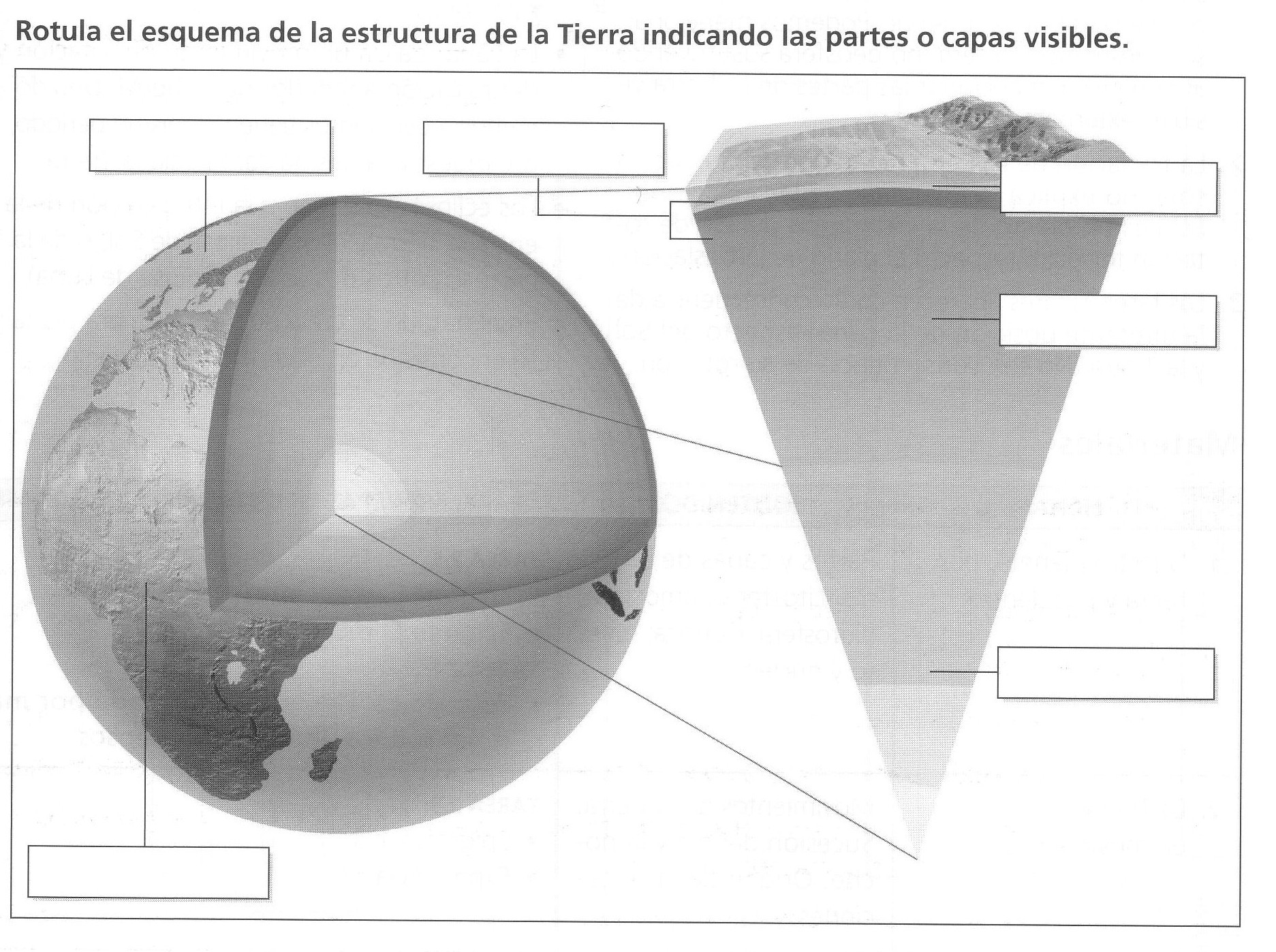 LA TIERRA, UN PLANETA HABITADO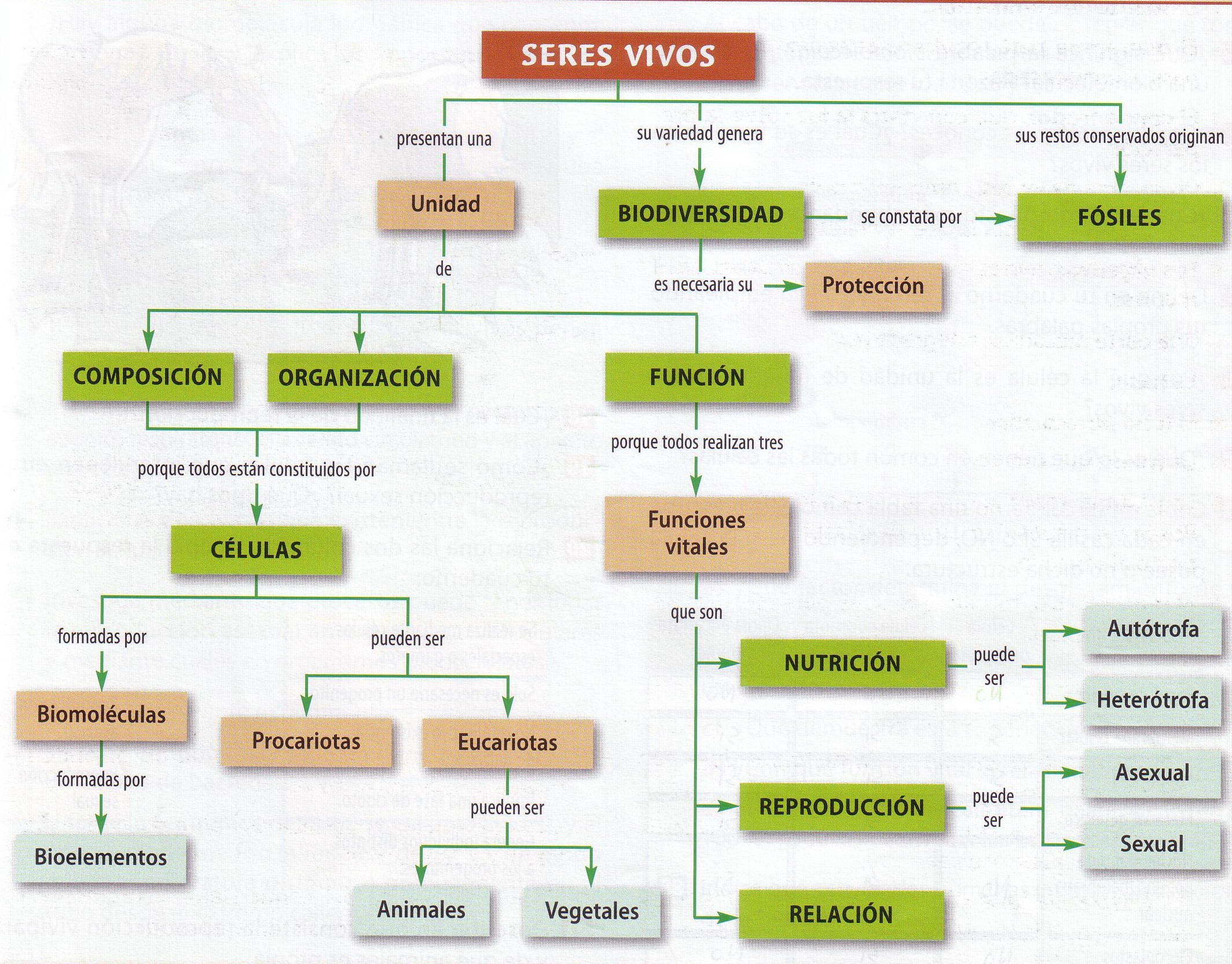 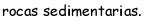 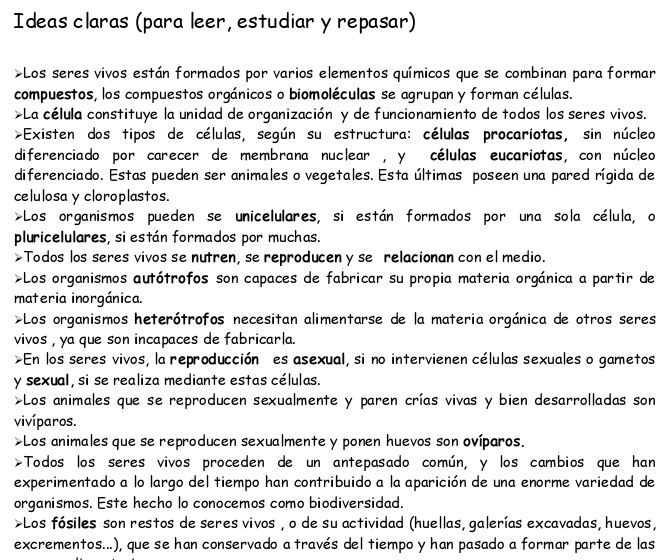 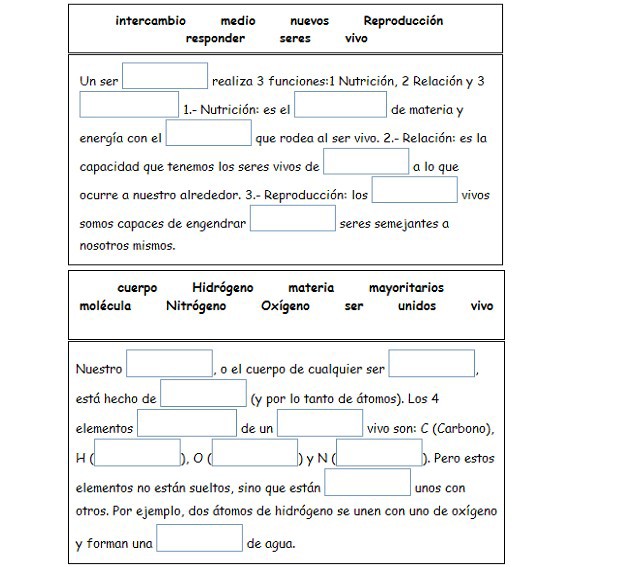 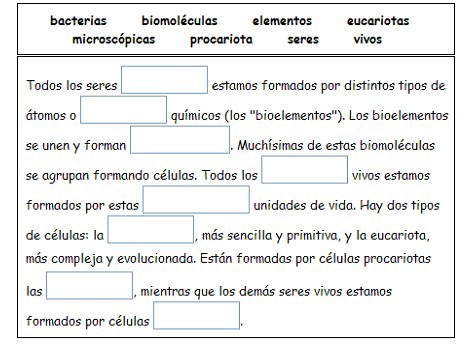 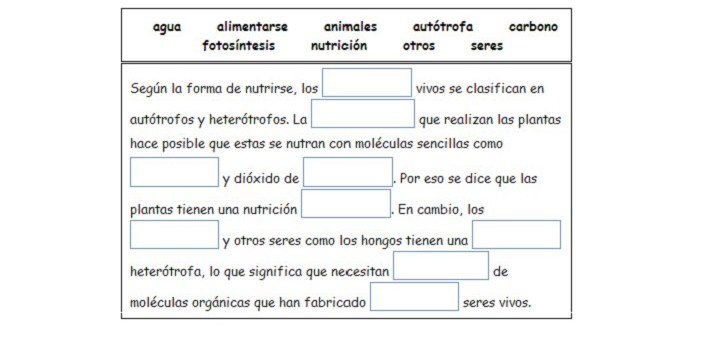 Señala la respuesta correcta: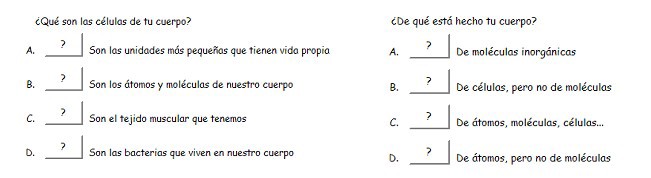 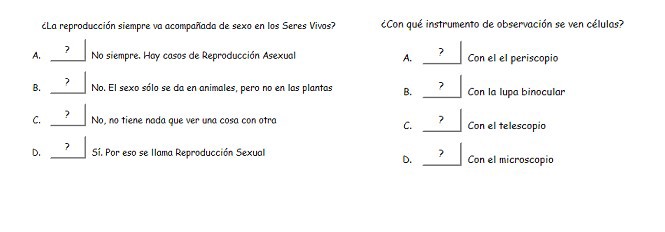 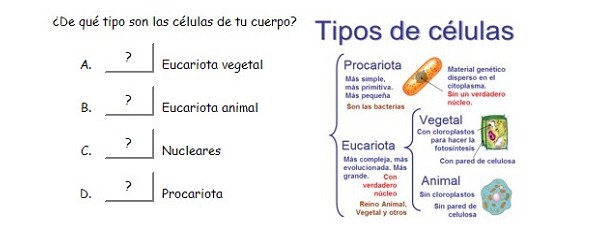 Relaciona los compuestos orgánicos con su principal función:AzúcaresGrasasProteínasÁcidos nucleicos¿Qué es la célula? Defínelo.Proporcionan energía al organismoForman estructuras como las uñasContienen la información hereditariaConstituyen sustancias de reserva¿Qué nombre reciben los organismos constituidos por una sóla célula?¿Qué nombre reciben los organismos constituidos por más de una célula? Identifica el tipo de célula que se muestra a continuación y señala en los dibujos las estructuras que se indican debajo de cada célula.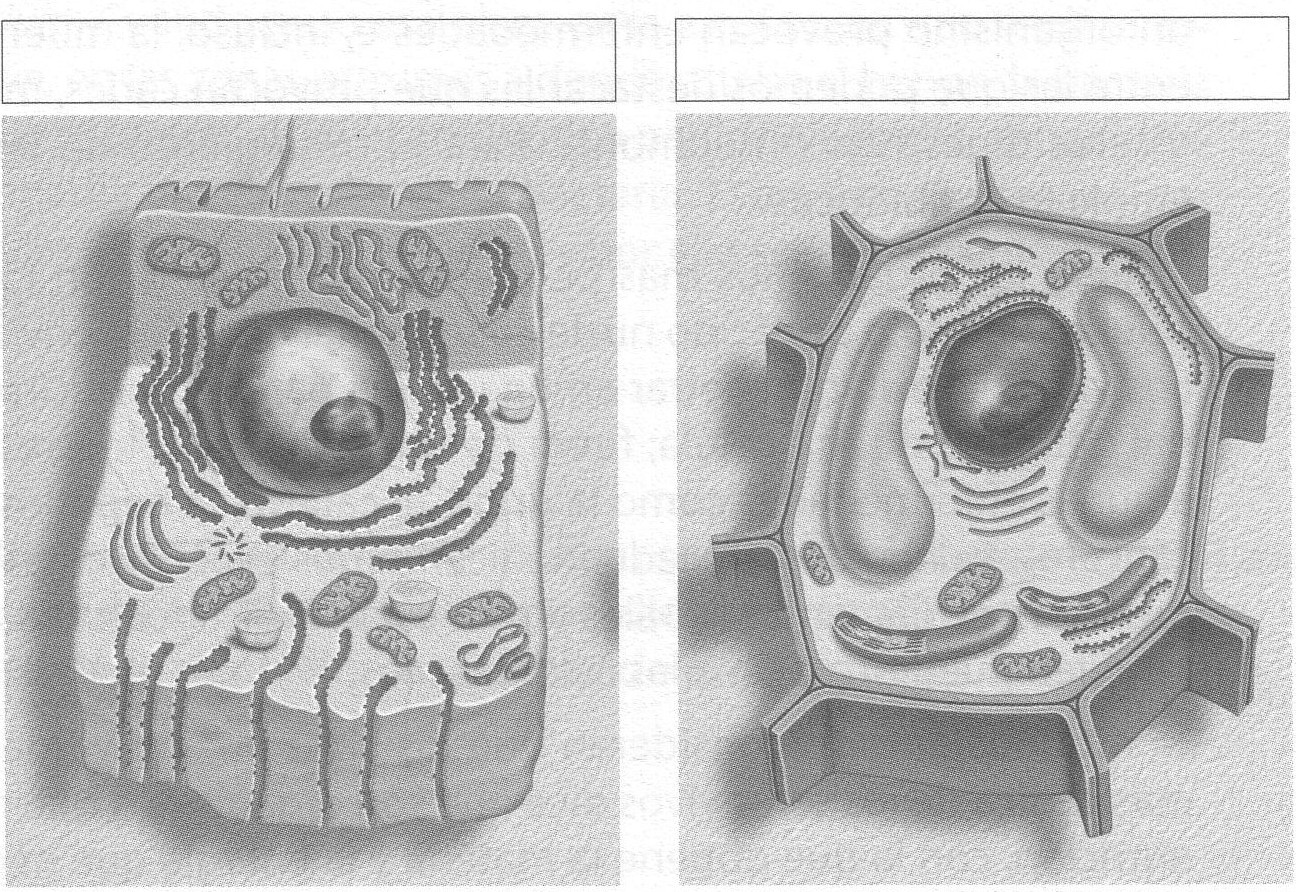 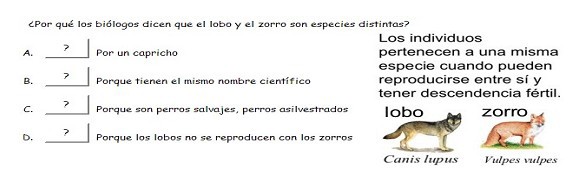 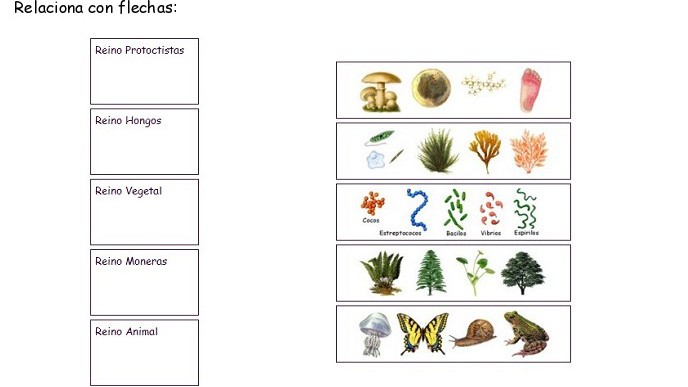 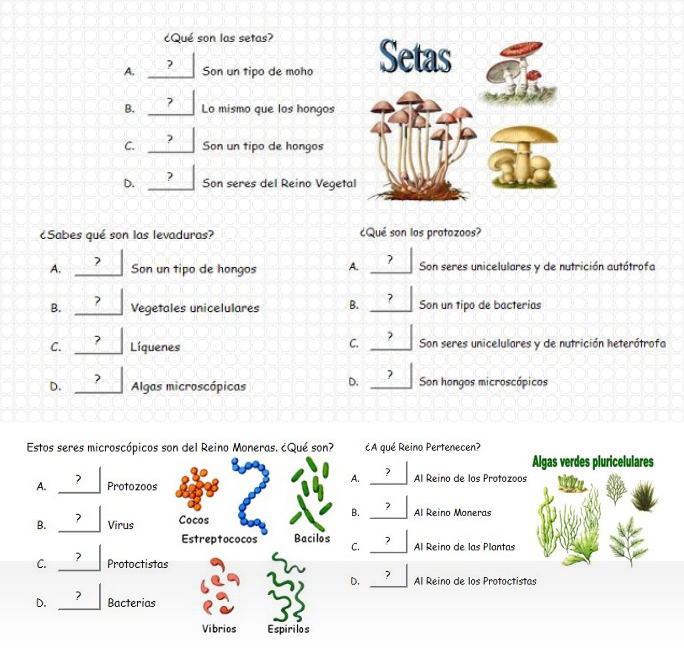 Completa la siguiente tabla con las características de cada reino:LAS PLANTAS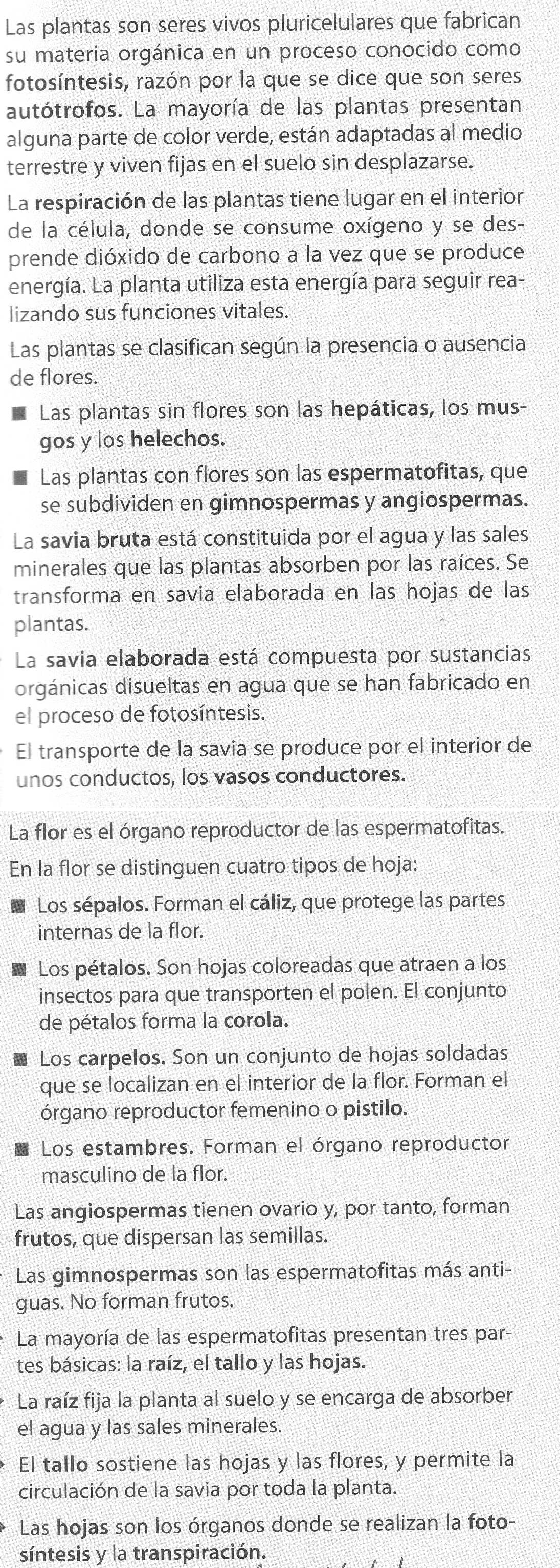 Ideas claras (para leer, repasar y estudiar):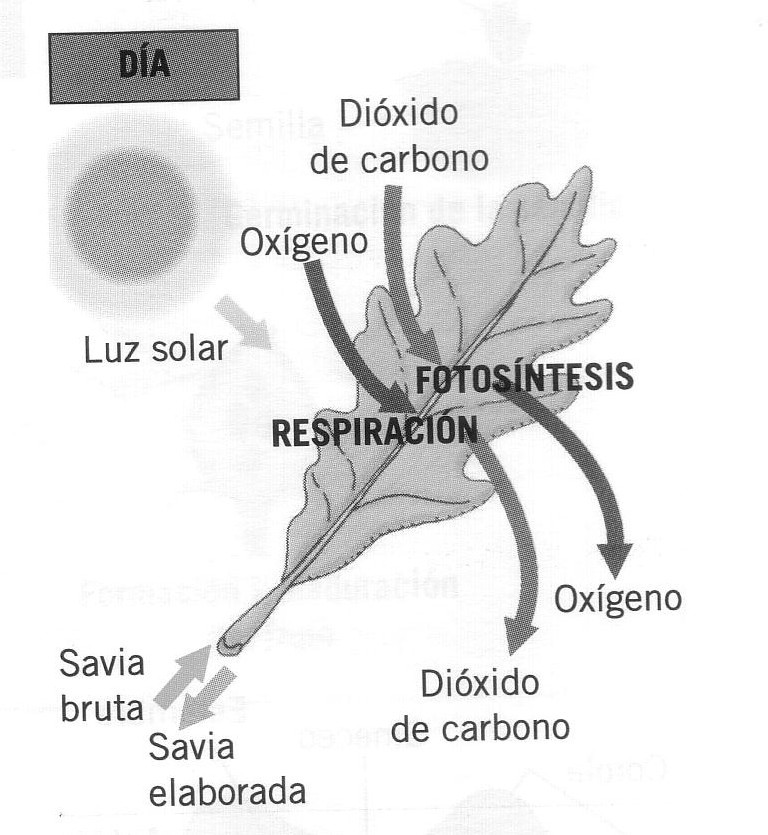 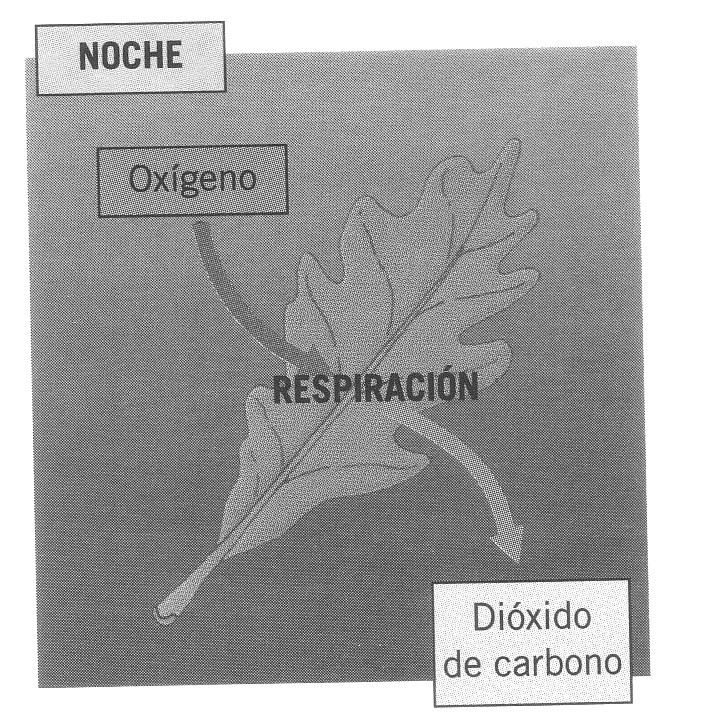 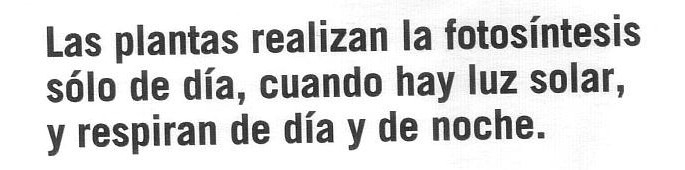 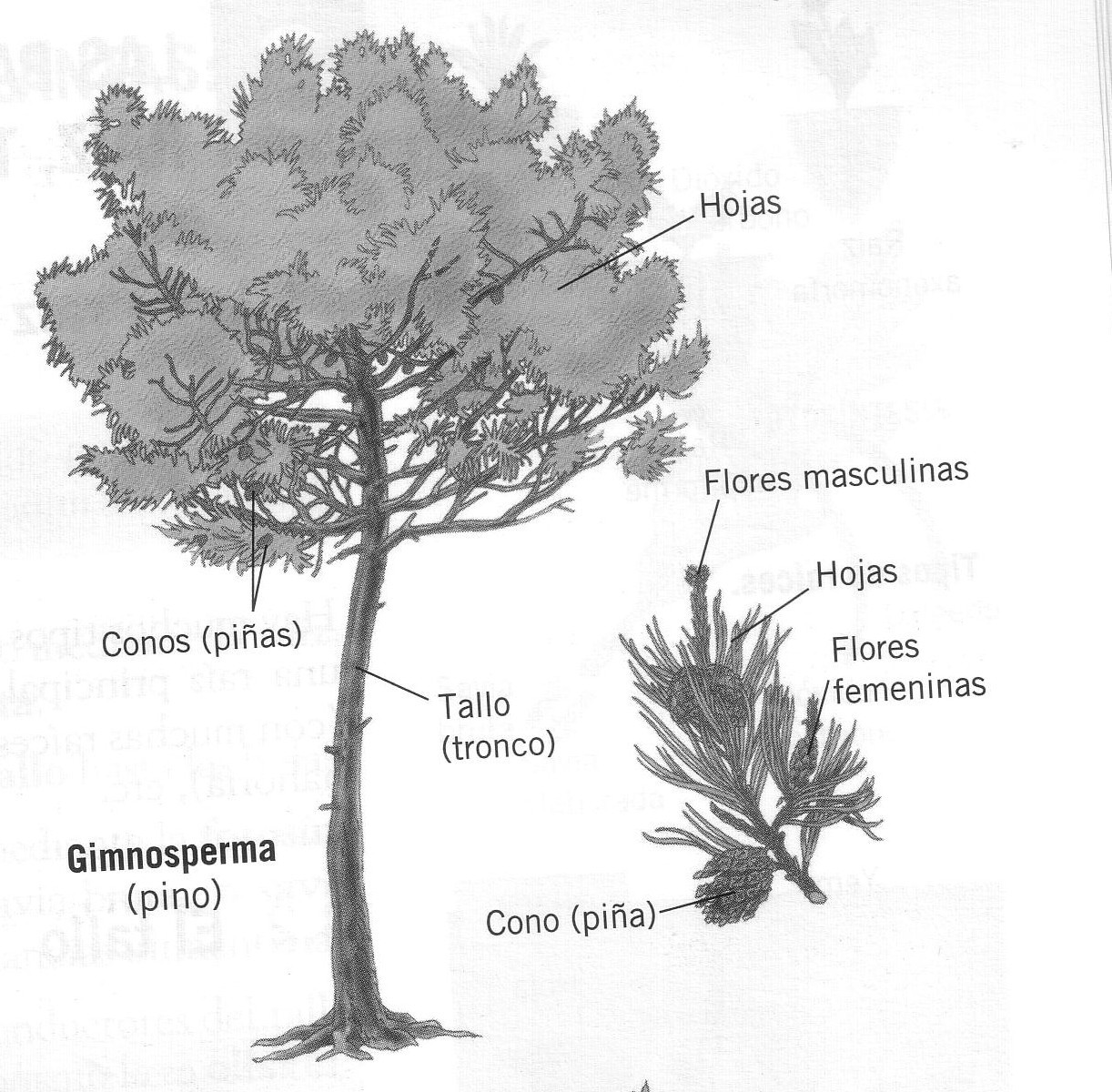 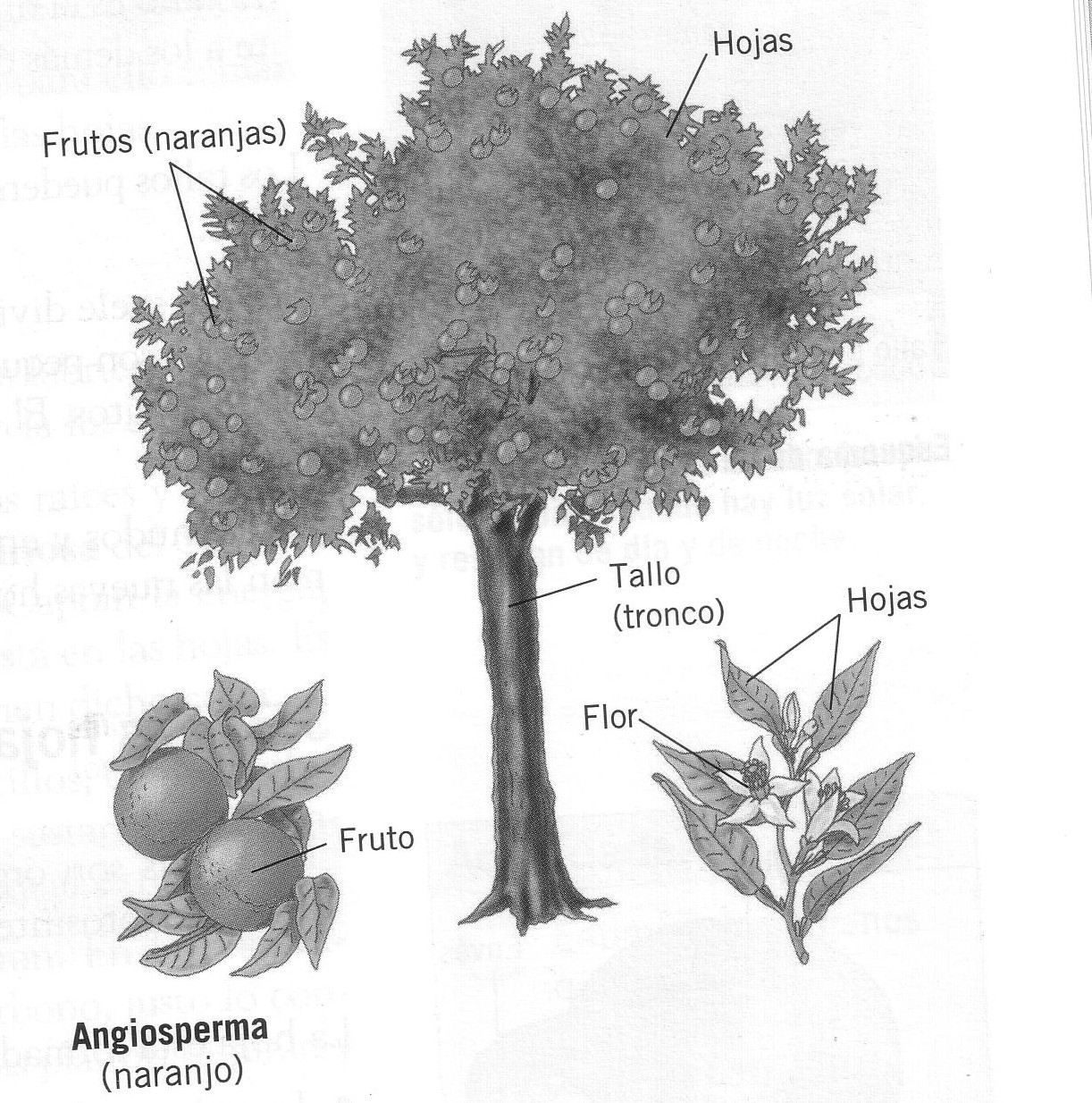 ¿En qué se diferencia el proceso de la fotosíntesis del de la respiración ?Completa el siguiente esquema sobre la clasificación de las plantas: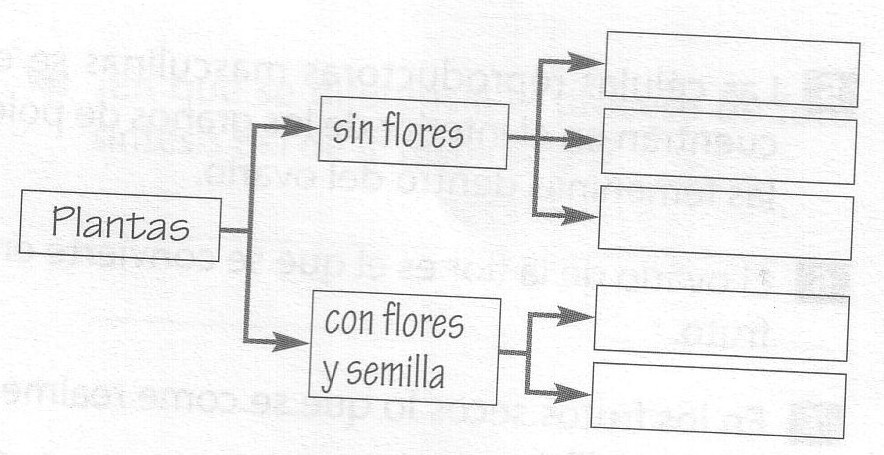 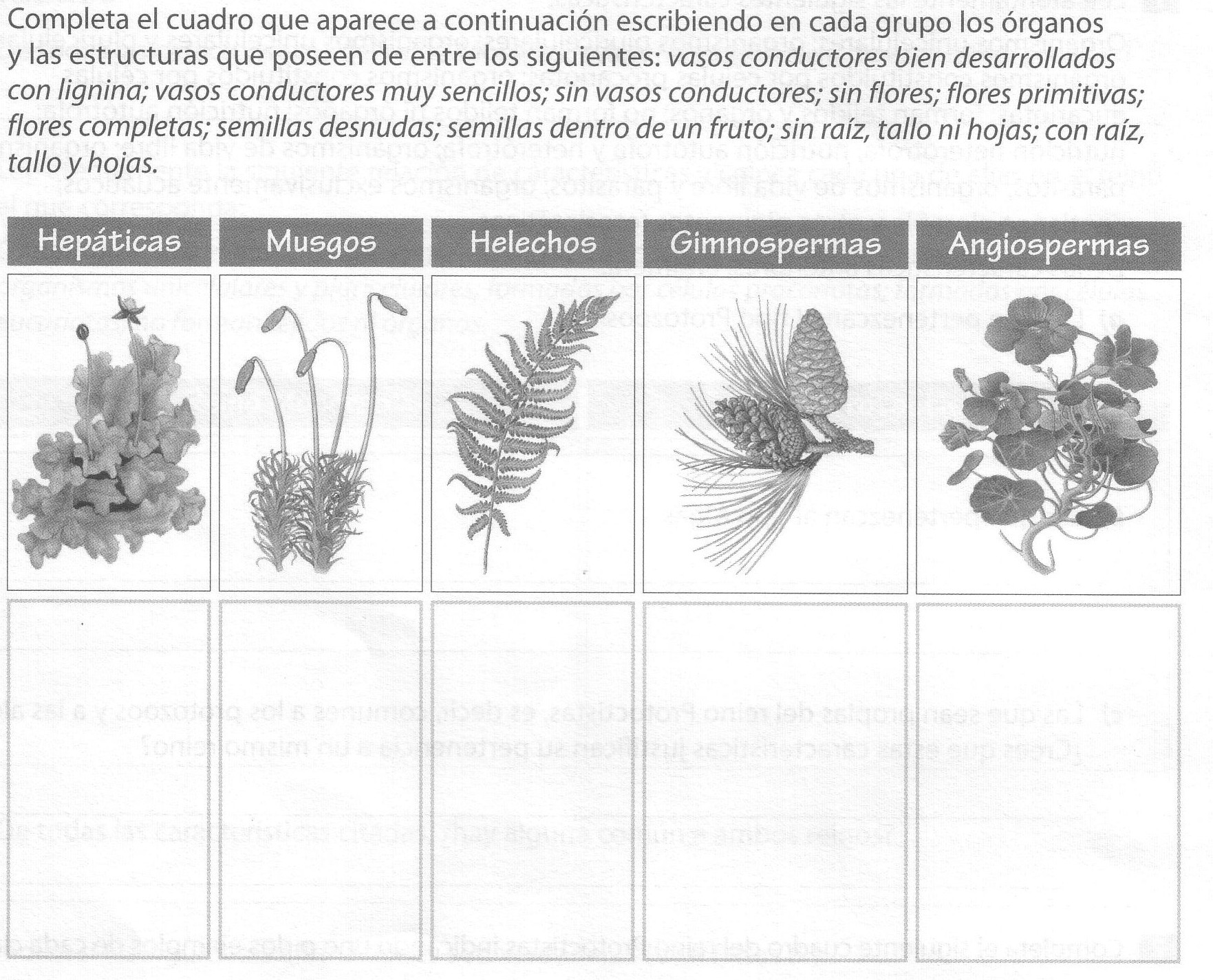 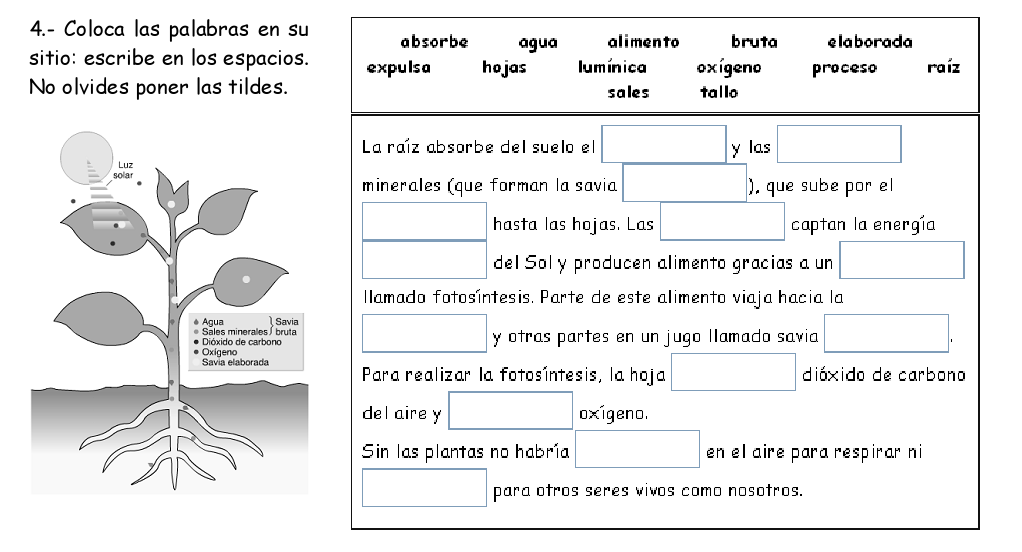 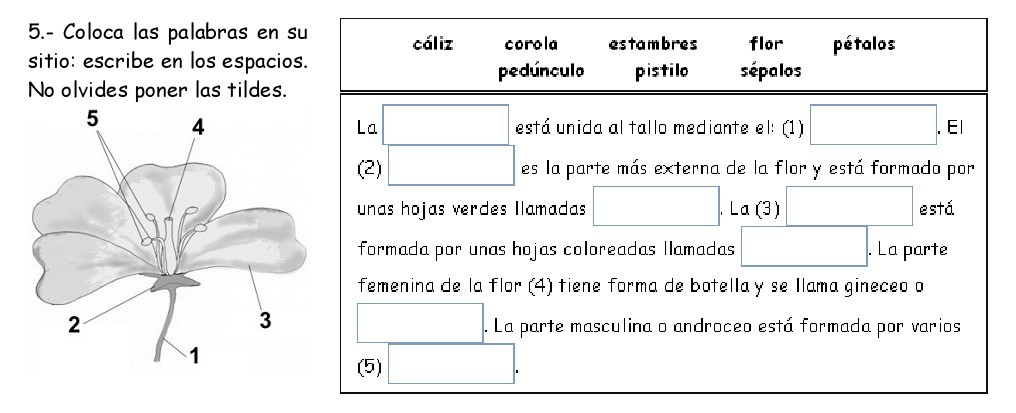 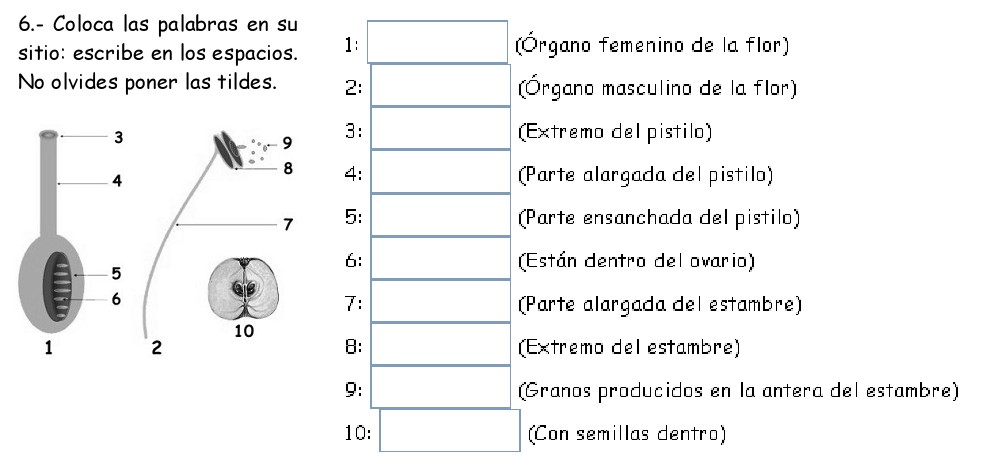 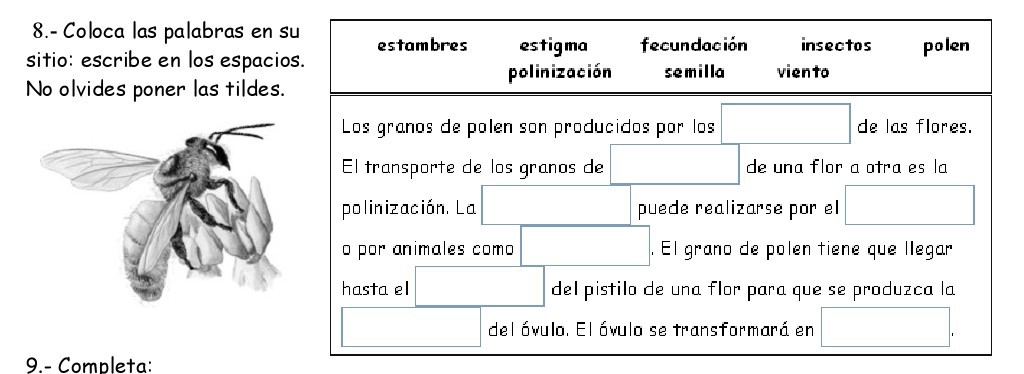 Completa el siguiente cuadro: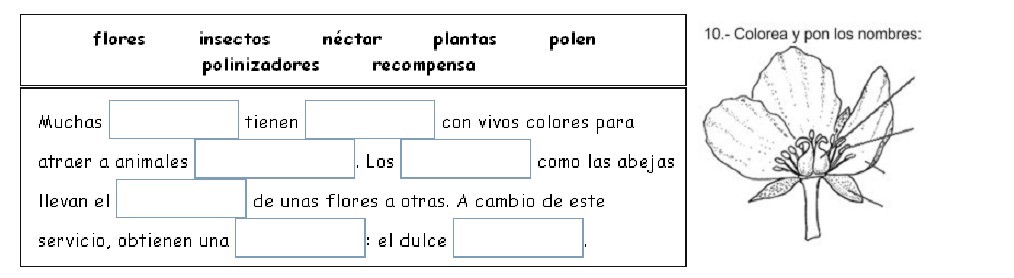 Completa el siguiente dibujo con las palabras correspondientes: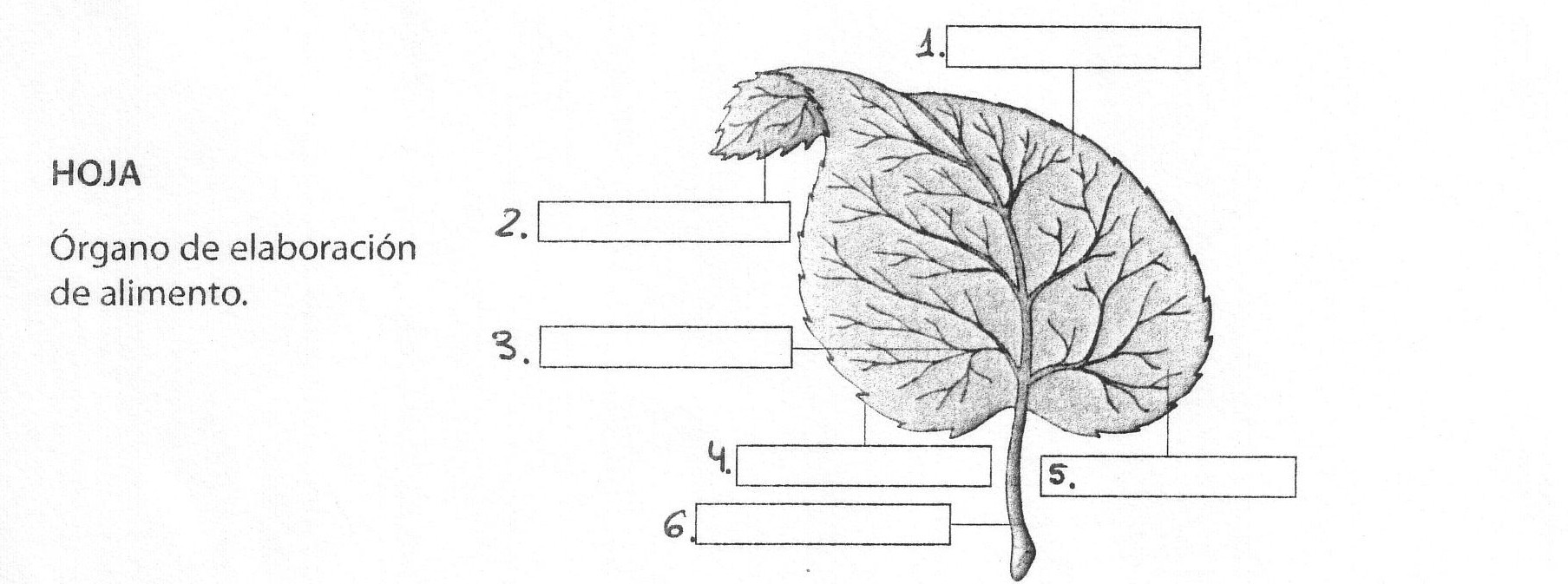 MINERALESROCASREINONUTRICIÓNORGANIZACIÓN CELULARTIPO DE CÉLULA¿TEJIDOS?ÓrganoFunciónRaízTalloHojasFlores